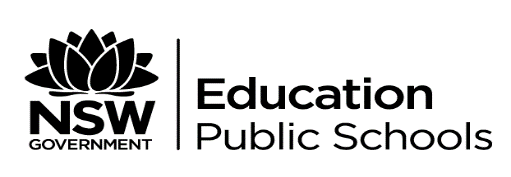 Monday 2nd May, 2022EXPRESSION OF INTEREST2022 SOUTHERN STARSDear Parents and Carers, We are excited to announce that Southern Stars will be happening this year! Figtree Public School will be inviting Years 4, 5 and 6 students to participate in the mass dance item. We welcome back students previously involved in Southern Stars and have room for some new students to join too.  Southern Stars Dance has costs and time outside of school hours associated with participation. Listed below is information to consider when making the commitment to join Southern Stars.Yours sincerely, Erin Diamant and Alicia O’Connor, Southern Stars Co-ordinators						EXPRESSION OF INTEREST:  YEARS 4, 5 and 6 SOUTHERN STARS DANCEChild’s name:___________________________________________       Class:_______________I give permission for my child to join the Southern Stars Dance Group for 2022. I understand the time commitments and costs involved for participation. Signed:______________________________________________        Date:________________. Southern Stars Mass Dance GroupRehearsals: Wednesday 15th June, Thursday 30th June, Wednesday 24th August, Thursday 25th August Performances: Friday 26th August and Saturday 27th August.Minimum 4 days of rehearsals during school time involving bus costs ($10-$15 per bus fare)$50 per student participation fee -and compulsory t-shirtCostume fees for dancers.3 days away from school on performance week for rehearsals and performances ( Wed 24th - Friday 26th August)Transport to and from the WIN Entertainment Centre either by private transport or bus (which will incur an extra cost) for 3 days.$55 per ticket to watch performanceNight and afternoon performances on Friday 26th and Saturday 27th August.